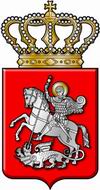 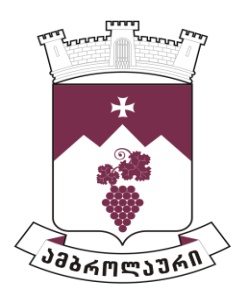 ამბროლაურის მუნიციპალიტეტის საკრებულოსგ ა ნ კ ა რ გ უ ლ ე ბ ა N162024 წლის 13 თებერვალიქ. ამბროლაურიამბროლაურის მუნიციპალიტეტის ქონების 2024 წლის საპრივატიზაციო ობიექტების ნუსხის დამტკიცების შესახებ  საქართველოს ორგანული კანონის ,,ადგილობრივი თვითმმართველობის კოდექსის“ 61-ე მუხლის პირველი და მე-2 მუხლების, 24-ე მუხლის პირველი პუნქტის ,,ე.დ“ ქვეპუნქტისა და საქართველოს ზოგადი ადმინისტრაციული კოდექსის 61-ე მუხლის საფუძველზე ამბროლაურის მუნიციპალიტეტის საკრებულომგ ა დ ა წ ყ ვ ი ტ ა :1. დამტკიცდეს ამბროლაურის მუნიციპალიტეტის ქონების 2024 წლის საპრივატიზაციო ობიექტების ნუსხა თანდართული დანართის შესაბამისად.2. ძალადაკარგულად გამოცხადდეს „ამბროლაურის მუნიციპალიტეტის ქონების 2023 წლის საპრივატიზაციო ობიექტების ნუსხის დამტკიცების შესახებ“ ამბროლაურის მუნიციპალიტეტის საკრებულოს 2023 წლის 25 იანვრის N01 განკარგულება. 3. განკარგულება შეიძლება გასაჩივრდეს დაინტერესებული პირის მიერ მისი გაცნობიდან ერთი თვის ვადაში ამბროლაურის რაიონულ სასამართლოში. (მის: ქ. ამბროლაური კოსტავას ქუჩა N13.)4. განკარგულება ძალაშია ხელმოწერისთანავე.საკრებულოს თავმჯდომარე:                                                                   ასლან საგანელიძედანართიამბროლაურის მუნიციპალიტეტის ქონების 2024 წლის  საპრივატიზაციო ობიექტების ნუსხა1. ამბროლაურის მუნიციპალიტეტის სოფ. ნიკორწმინდაში (დაბა ხარისთავალა) მდებარე 3434 მ² არასასოფლო-სამეურნეო დანიშნულების მიწის ნაკვეთი ს/კ: 86.11.31.802.2. ამბროლაურის მუნიციპალიტეტის სოფ. ნიკორწმინდაში (დაბა ხარისთავალა) მდებარე 1500 მ² არასასოფლო-სამეურნეო დანიშნულების მიწის ნაკვეთი ს/კ: 86.11.31.806.3. ამბროლაურის მუნიციპალიტეტის სოფ. ნიკორწმინდაში (დაბა ხარისთავალა) მდებარე 1507 მ² არასასოფლო-სამეურნეო დანიშნულების მიწის  ნაკვეთი ს/კ: 86.11.31.809.4. ქ. ამბროლაურში მახალდიანის ქუჩის მიმდებარედ 161 კვ.მ არასასოფლო-სამეურნეო დანიშნულების მიწის ნაკვეთის ს/კ 86.19.21.569.5. ქ. ამბროლაურში მახალდიანის ქუჩის მიმდებარედ 51 კვ.მ არასასოფლო-სამეურნეო დანიშნულების მიწის ნაკვეთის ს/კ 86.19.21.314.6. ქ. ამბროლაურში გამსახურდიას  ქუჩა N21ა-ში  მდებარე  64 კვ.მ არასასოფლო-სამეურნეო დანიშნულების მიწის ნაკვეთი ს/კ 86.19.25.819.7. ქ. ამბროლაურში გამსახურდიას ქუჩაზე მდებარე 3166 კვ.მ არასასოფლო-სამეურნეო დანიშნულების მიწის ნაკვეთი და მასზე განთავსებული შენობა-ნაგებობები (03 ერთეული) ს/კ 86.19.25.153; ს/კ 86.19.25.3458. ამბროლაურის მუნიციპალიტეტის სოფ. ნიკორწმინდაში მდებარე 20 მ² არასასოფლო-სამეურნეო დანიშნულების მიწის ნაკვეთი და მასზე განთავსებული (ყოფილი სანავთის) შენობა ს/კ: 86.11.25.4709. ქ. ამბროლაურში მახალდიანის ქუჩის მიმდებარედ (პატარა ბაზარი) 15 კვ.მ არასასოფლო-სამეურნეო დანიშნულების მიწის ნაკვეთის ს/კ 86.19.21.566.10. ექსპლუატაციაში ნამყოფი 2002 წელს დამზადებული ავტომანქანა “MITSUBISHI DELIKA”, სახ ნომრით LL 533 TT.